CONTRACT DE PRESTĂRI SERVICIINr.................PĂRŢILE CONTRACTANTEÎntre:1. PFI IRIMIES ANDREEA LOREDANA - EVALUATOR, cu sediul in Bucuresti, Str. Nera, nr.1, bl:F5, sca:2, ap:22, sector:6, CIF 42263282, reprezentată prin evaluator Irimies Andreea Loredana, denumit în continuare PRESTATORşi    ........, cu domiciliu in .............., ..............., denumită în continuare BENEFICIAR, a intervenit prezentul contract de prestări servicii, în următoarele condiţiuni:OBIECTUL CONTRACTULUIArt. 2.1. Obiectul contractului îl constituie asigurarea de către PRESTATOR conform cu solicitarea BENEFICIARULUI, a următoarelor servicii:Doua rapoarte de evaluare :Raport de evaluare proprietate imobiliara constand in ..................Termenul de predare al rapoartelor este de 4 zile lucratoare de la data semnarii prezentului contract, daca sunt respectate contitiile de la art. 5.1 .DURATA CONTRACTULUIArt. 3.1. Prezentul contract se încheie pe o perioada de trei luni, începând cu data semnării sale. La data expirării termenului contractual părţile pot stabili de comun acord, prin act adiţional, prelungirea duratei acestuia.PREŢULArt. 4.1. BENEFICIARUL se obligă sa plătească pentru serviciile care i se prestează în baza acestui contract suma de ......... Lei, pana cel târziu 5 zile lucratoare de la data emiterii facturii. Plata se va face de către BENEFICIAR, în cont IBAN nr RO29BREL0002002301580100, deschis la  Libra Bank sau direct PRESTATORULUI în numerar, în urma emiterii de către acesta a facturii cu chitanta. OBLIGAŢIILE PĂRŢILORArt. 5.1. BENEFICIARUL se obligă:să plătească PRESTATORULUI toate drepturile băneşti cuvenite conform clauzelor prezentului contract;să pună la dispoziţia PRESTATORULUI toate datele solicitate de acesta în vederea realizării obiectului prezentului contract;să plătească PRESTATORULUI contravaloarea serviciilor prestate indiferent de valoarea care rezultă în raportul de evaluare;Art. 5.2. PRESTATORUL se obligă:să asigure BENEFICIARULUI predarea rapoartelor de evaluare la termenul stabilit, în condiţiile în care au fost respectate clauzele de la art. 5.1.CLAUZA FINANCIARĂArt. 6.1. În cazul în care, deşi PRESTATORUL îşi îndeplineşte sarcinile asumate potrivit prezentului contract, BENEFICIARUL nu achita onorariul la termenele convenite, acesta datorează penalităţi de întârziere de 0,5% pe zi.Art. 6.2. Pentru neîndeplinirea sau îndeplinirea necorespunzătoare a obligaţiilor asumate prin prezentul contract, PRESTATORUL răspunde pentru eventualele prejudicii cauzate BENEFICIARULUI, conform legislaţiei în vigoare.FORŢĂ MAJORĂArt. 7.1. Forţa majora, exonerează de răspundere partea care o invoca, cu condiţia notificării celeilalte părţi în termen de 5 zile lucrătoare de la data apariţiei respectivului caz de forţa majoră şi, de asemenea la încetarea acestui caz.MODIFICAREA ŞI ÎNCETAREA CONTRACTULUIArt. 8.1. Clauzele prezentului contract nu pot fi modificate unilateral de nici una dintre părţile contractante, orice modificare a clauzelor acestuia se va face în urma negocierii parţilor semnatare, prin act adiţional semnat de ambele parţi.Art. 8.2. Contractul încetează de drept, în următoarele situaţii:expirarea perioadei pentru care a fost încheiat, daca partile nu au convenit prelungirea lui;oricând înainte de expirarea termenului pentru care a fost încheiat, prin acordul parţilor, concretizat într-un act adiţional.LITIGIIArt. 9.1. Părţile semnatare convin ca litigiile decurgând din interpretarea sau executarea prezentului contract, care nu pot fi soluţionate pe cale amiabilă, sa fie supuse instanţelor judecătoreşti competente.Prezentul contract a fost încheiat în 2 exemplare originale, câte unul pentru fiecare parte contractantă.CONFIDENTIALITATEA INFORMATIILORArt. 10.1 PRESTATORUL se angajează ca pe întreaga durată a colaborării cu BENEFICIARUL precum si timp de 5 ani de la data încetării colaborării să păstreze confidențialitatea asupra informațiilor primite de la Beneficiar.Prin informație confidențială se întelege:- orice date, informații, documente, documentații tehnice sau orice alte documente realizate pe orice suport, care sunt furnizate de către Beneficiar si/sau reprezentanții acestuia, Prestatorului si/sau reprezentantilor acestuia;- orice analize, compilații, documentatii, date, studii, sinteze, rezumate, previziuni sau orice alte documente, realizate pe orice suport, redactate de către Prestator sau de către reprezentanții acestuia, care contin sau se fundamentează, în totalitate sau partial, pe informatiile furnizate de către Beneficiar si/sau de reprezentanții acestuia.Nu sunt considerate informatii confidentiale:- Informațiile deja cunoscute de către Prestator, dacă aceste informații nu au fost furnizate sub incidența unui angajament de confidentialitate sau care nu fac obiectul altor obligatii de confidentialitate asumate de către Prestator față de Beneficiar sau față de terti; în orice situatie, Prestatorului îi va reveni sarcina de a face dovada faptului că a intrat în posesiarespectivelor informatii anterior semnării prezentului Angajament;- Informatiile care au caracter public sau devin publice prin orice mijloace care exclud culpa sau neglijenta Prestatorului si /sau reprezentantilor acestuia;- Informațiile puse la dispozitia Prestatorului în mod legal și fără obligatia de confidentialitate de către un tert, care la rândul său nu este ținut de o obligatie de confidențialitate față de Beneficiar.	BENEFICIAR,						PRESTATOR,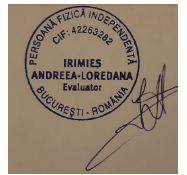 